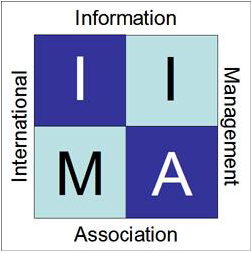 JOURNAL OF   INTERNATIONAL     TECHNOLOGY AND       INFORMATION         MANAGEMENT Special edition - Conference Proceedings of IIMA 2021An Integrated View of Knowledge Management Enablers, Components, and Benefits: Comprehensive Literature Review 	Shuaibu Hassan Usman,  Jigish Zaveri, PhD, Aminu Hamza, Shadi Aljawarneh, Juan A. Lara24.	An Analysis of Covid-19 Vaccine Allergic Reactions

Robert P. Schumaker, Michael A. Veronin, Trevor Rohm, Rohit R. Dixit, 41. The Soft Skills Business Demands of the Chief Information Security Officer

	Richard Smit, Jeroen M.J. van Yperen Hagedoorn, Patric Versteeg, Pascal Ravesteijn60	ICTs for Surveillance and Suppression: The Case of the Indian Emergency 1975-1977

Ramesh Subramanian 89 Analyzing Social Media Implementation in Hospitals in the U.S. Midwest Region	Dalsang Chung, Christopher Lee112	Exploring the Behavioral Intention to Use Collaborative Commerce: A Case of Uber
Christopher Lee, Sinéad G. Ruane, Hyoun Sook Lim, Ruoqing Zhang, Heechang Shin139 How Digital Leadership competences and IT Capabilities affect an organization's ability to 	digitally transform and adopt new technologies	Melissa Brunner, Gabriel Gonzalez-Castañé, Pascal Ravesteijn157 Innovativeness to enlarge digital readiness	Paul Morsch